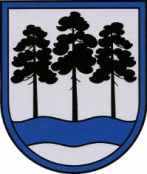 OGRES  NOVADA  PAŠVALDĪBAReģ.Nr.90000024455, Brīvības iela 33, Ogre, Ogres nov., LV-5001tālrunis 65071160, e-pasts: ogredome@ogresnovads.lv, www.ogresnovads.lv PAŠVALDĪBAS DOMES ĀRKĀRTAS SĒDES PROTOKOLA IZRAKSTS10.Par Ogres novada bāriņtiesas amatu un mēnešalgu likmju saraksta apstiprināšanuBāriņtiesu likuma 2. panta pirmā daļa nosaka, ka bāriņtiesa ir pašvaldības izveidota aizbildnības un aizgādnības iestāde.Ogres novada pašvaldības dome 2021. gada 8. jūlijā pieņēma lēmumu “Par Ogres novada bāriņtiesas izveidi” (Nr.3., 8) ar 2021. gada 3. augustu izveidot Ogres novada bāriņtiesu, kas nodrošina aizbildnības un aizgādnības funkciju visā Ogres novadā, kā arī Ogres novada teritoriālajās vienībās, kurās nav notāra, Civillikumā noteiktajos gadījumos sniedz palīdzību mantojuma lietu kārtošanā, gādā par mantojuma apsardzību, kā arī izdara apliecinājumus un pilda citus tiesību aktos norādītos uzdevumus.Bāriņtiesu likuma 7. panta pirmā, otrā un trešā daļa nosaka, ka:1) bāriņtiesas sastāvā ir bāriņtiesas priekšsēdētājs un vismaz trīs bāriņtiesas locekļi;2) bāriņtiesas locekļu skaitu nosaka pašvaldība atbilstoši pašvaldības administratīvajā teritorijā deklarēto iedzīvotāju skaitam, bērnu un aizgādnībā esošo personu skaitam, bāriņtiesas lietu skaitam un pašvaldības administratīvās teritorijas lielumam, lai pilnvērtīgi nodrošinātu bērnu un aizgādnībā esošo personu tiesību un interešu aizsardzību;3) Bāriņtiesas sastāvā var būt bāriņtiesas priekšsēdētāja vietnieks.Saskaņā ar Bāriņtiesas likumu, bāriņtiesas darba nodrošināšanai bāriņtiesā var būt bāriņtiesas priekšsēdētāja palīgs, bāriņtiesas locekļa palīgs un citi darbinieki.Ņemot vērā augstāk minēto un pamatojoties uz Bāriņtiesu likuma 7. panta pirmo, otro un trešo daļu, 8. pantu, likuma “Par pašvaldībām” 21. panta pirmās daļas 13. punktu un saskaņā ar Valsts un pašvaldību institūciju amatpersonu un darbinieku atlīdzības likuma 11. panta pirmo daļu, Ministru kabineta 2013. gada 29. janvāra noteikumiem Nr. 66 “Noteikumi par valsts un pašvaldību institūciju amatpersonu un darbinieku darba samaksu un tās noteikšanas kārtību”, Ministru kabineta 2017. gada 23. maija noteikumiem Nr. 264 “Noteikumi par Profesiju klasifikatoru, profesijai atbilstošiem pamatuzdevumiem un kvalifikācijas pamatprasībām” un Ministru kabineta 2010. gada 30. novembra noteikumiem Nr. 1075 “Valsts un pašvaldību institūciju amatu katalogs”,balsojot: ar 21 balsi "Par" (Andris Krauja, Artūrs Mangulis, Atvars Lakstīgala, Dace Kļaviņa, Dace Māliņa, Dace Nikolaisone, Dainis Širovs, Dzirkstīte Žindiga, Edgars Gribusts, Egils Helmanis, Gints Sīviņš, Ilmārs Zemnieks, Indulis Trapiņš, Jānis Iklāvs, Jānis Kaijaks, Jānis Lūsis, Jānis Siliņš, Mariss Martinsons, Pāvels Kotāns, Raivis Ūzuls, Valentīns Špēlis), "Pret" – nav, "Atturas" – nav ,Ogres novada pašvaldības dome NOLEMJ:Apstiprināt Ogres novada bāriņtiesas amatu un mēnešalgu likmju sarakstu (pielikumā uz vienas lapas).Kontroli par lēmuma izpildi uzdot Ogres novada pašvaldības izpilddirektoram.(Sēdes vadītāja,domes priekšsēdētāja E.Helmaņa paraksts)Ogrē, Brīvības ielā 33Nr.32021. gada 8. jūlijā